From: Inguna Dancīte <inguna.dancite@fm.gov.lv> On Behalf Of Pasts
Sent: pirmdiena, 2021. gada 1. februāris 14:29
To: Aizsardzības ministrija <Kanceleja@mod.gov.lv>
Cc: Vita Upeniece <Vita.Upeniece@mod.gov.lv>
Subject: Par likumprojekta "Grozījumi Latvijas Republikas Zemessardzes likumā" (VSS-987) saskaņošanu01.02.2021.  Nr. 10.1-6/7-1/116Labdien!Finanšu ministrija atbilstoši kompetencei ir izskatījusi Aizsardzības ministrijas precizēto likumprojektu “Grozījumi Latvijas Republikas Zemessardzes likumā” (VSS-987), tā sākotnējās ietekmes novērtējuma ziņojumu (anotāciju), izziņu par atzinumos sniegtajiem iebildumiem un atbalsta to tālāku virzību bez iebildumiem un priekšlikumiem.Ar cieņu
Andžela Aperčoje
Juridiskā departamenta 
Tiesību aktu nodaļas juriskonsulte
Tālr.: (+371) 67095451
E-pasts: andzela.apercoje@fm.gov.lv

Latvijas Republikas Finanšu ministrija
Smilšu iela 1, Riga, LV-1919, Latvija
Mājaslapa: www.fm.gov.lv
E-pasts: pasts@fm.gov.lv
 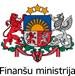 